ÚSTAV  EXPERIMENTÁLNEJ  ENDOKRINOLÓGIE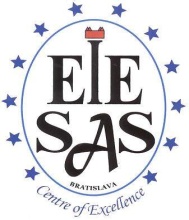 “Centre  of  Excellence”Slovenská  akadémia  vied                                        Vlárska 3, 833 06 BratislavaV Bratislave, 23.septembra 2013Vec: Výzva na predkladanie ponúkÚstav experimentálnej Endokrinológie SAV vyhlasuje verejné obstarávanie zákazky na predmet obstarávania:Projektový manažment projektu „ Vybudovanie kompetenčného centra pre výskum a vývoj v oblasti  molekulárnej medicíny“ , ITMS:26240220071.Popis zákazkyZabezpečenie manažmentu projektu, koordinovanie projektového tímu, komunikácia s kontraktačnou agentúrou.Predpokladaná doba dodania služieb: 10/2013 – 11/2014Dodávateľ služieb bude zodpovedný za plnenie svojich povinností v zmysle uzatvorenej zmluvy o poskytnutí nenávratného finančného príspevku (NFP) medzi obstarávateľom a Ministerstvom školstva SR, Agentúrou pre štrukturálne fondy EÚ. V spolupráci s obstarávateľom bude komunikovať s Kontraktačným orgánom v otázkach týkajúcich sa projektu, samostatne vyhľadávať relevantné informácie a okamžite upozorňovať obstarávateľa na akékoľvek riziká, hlavne na možné porušenia povinností vyplývajúcich zo zmluvy o NFP.Predpokladaná hodnota zákazkyMaximálna hodnota zákazky nesmie prekročiť sumu 4.680,- €  vrátane DPH.Podmienky účastiSkúsenosti s manažmentom minimálne desiatich projektov spolufinancovaných zo zdrojov EÚ Kritériá výberu Minimálna cena vrátane DPH za hodinu.Podanie ponukyPonuka bude obsahovať návrh zmluvy o zabezpečení manažmentu projektu a doklad preukazujúci skúsenosti s manažmentov projektov v minulosti. Lehota na zaslanie ponúk poštou alebo e-mailom: 08.10.2013 do 10:00 hod.                           S pozdravomMUDr. Boris Mravec, PhD.Riaditeľ ÚEE SAV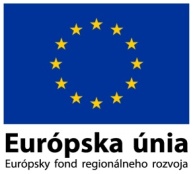 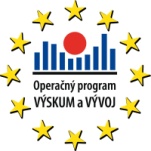 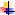 